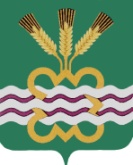 ГЛАВА МУНИЦИПАЛЬНОГО ОБРАЗОВАНИЯ«КАМЕНСКИЙ ГОРОДСКОЙ ОКРУГ»ПОСТАНОВЛЕНИЕ06.02.2020											№ 244п. МартюшО внесении изменений в Регламент осуществления Администрацией Каменского городского округа ведомственного контроля в сфере закупок для обеспечения муниципальных нужд, утвержденный постановлением Главы муниципального образования «Каменский городской округ» от 03.02.2016 года № 188В связи с принятием Федерального закона  от 01.05.2019 № 71-ФЗ «О внесении изменений в Федеральный закон «О контрактной системе в сфере закупок товаров, работ, услуг для обеспечения государственных и муниципальных нужд», руководствуясь Федеральным законом от 06.10.2003 № 131-ФЗ «Об общих принципах организации местного самоуправления в Российской Федерации», статьей 100 Федерального закона от 05.04.2013г. № 44-ФЗ «О контрактной системе в сфере закупок товаров, работ, услуг для обеспечения государственных и муниципальных нужд», Уставом муниципального образования «Каменский городской округ»ПОСТАНОВЛЯЮ:	1. Внести в Регламент осуществления Администрацией Каменского городского округа ведомственного контроля в сфере закупок для обеспечения муниципальных нужд, утвержденный постановлением Главы муниципального образования «Каменский городской округ» от 03.02.2016 года № 188 (далее – Регламент) следующие изменения:	1.1. Пункт 1.2. Раздела «1. Общие положения» Регламента дополнить словами:«21) МКУ «Управление хозяйством Каменского городского округа»22) МКУ Управление капитального строительства муниципального образования «Каменский городской округ»23) Комитет по архитектуре и градостроительству Администрации муниципального образования «Каменский городской округ».1.2. Пункт 1.4. Раздела «1. Общие положения» Регламента изложить в новой редакции:«1.4. При осуществлении ведомственного контроля органы ведомственного контроля осуществляют проверку соблюдения законодательства Российской Федерации о контрактной системе в сфере закупок, в том числе:1) соблюдения ограничений и запретов, установленных законодательством Российской Федерации о контрактной системе в сфере закупок;2) соблюдения требований к обоснованию закупок и обоснованности закупок;3) соблюдения требований о нормировании в сфере закупок;4) правильности определения и обоснования начальной (максимальной) цены контракта, цены контракта, заключаемого с единственным поставщиком (подрядчиком, исполнителем), начальной цены единицы товара, работы, услуги, начальной суммы цен единиц товара, работы, услуги;5) соответствия информации об идентификационных кодах закупок и непревышения объема финансового обеспечения для осуществления данных закупок информации, содержащейся в планах-графиках закупок, извещениях об осуществлении закупок, протоколах определения поставщиков (подрядчиков, исполнителей), условиях проектов контрактов, направленных участниками закупок, с которыми заключаются контракты, в реестре контрактов, заключенных заказчиками;	6) предоставления учреждениям и предприятиям уголовно-исполнительной системы, организациям инвалидов преимущества в отношении предлагаемых ими цены контракта, суммы цен единиц товара, работы, услуги;7) соблюдения требований, касающихся участия в закупках субъектов малого предпринимательства, социально ориентированных некоммерческих организаций;8) соблюдения требований по определению поставщика (подрядчика, исполнителя);9) применения заказчиком мер ответственности и совершения иных действий в случае нарушения поставщиком (подрядчиком, исполнителем) условий контракта;10) соответствия поставленного товара, выполненной работы (ее результата) или оказанной услуги условиям контракта;11) своевременности, полноты и достоверности отражения в документах учета поставленного товара, выполненной работы (ее результата) или оказанной услуги;12) соответствия использования поставленного товара, выполненной работы (ее результата) или оказанной услуги целям осуществления закупки.».1.3. Пункт 1.6. Раздела «1. Общие положения» Регламента изложить в новой редакции:«1.6. Ведомственный контроль осуществляется не реже чем один раз в три календарных года, путем проведения выездных или документарных мероприятий.».1.4. Абзац восьмой пункта 2.4. Раздела «2. Основания проведения мероприятий ведомственного контроля» Регламента исключить.2. Настоящее постановление вступает в силу с даты его подписания.3. Настоящее постановление опубликовать в газете «Пламя», разместить на официальном сайте муниципального образования «Каменский городской округ» в сети Интернет.4. Контроль исполнения настоящего постановления возложить на заместителя Главы Администрации по экономике и финансам А.Ю. Кошкарова.Глава городского округа						           С.А. Белоусов